Request for Training or Technical Assistance from the Colorado Department ofEducation Office of School NutritionType of Request:	Training	Technical Assistance	UndecidedDate of Request: School District: Name and title:Phone #:	E-mail:Please describe the need or reason for this request:Please describe the topic(s) needed and the estimated length of time allotted:Please indicate any specific date and time or indicate a general time frame of when the training or technical assistance needs to be provided (i.e. within 30 days, within 2 months…)Please describe any other helpful details which describe your training request (i.e. number of attendees; preferred method of delivery such as webinar, in person, via phone, etc.):Thank you for your request! Please email the completed form to:  silvernail_s@cde.state.co.us.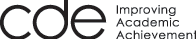 